FREE SPORTS PHYSICAL CLINIC provided by Stark County School District and Hammond-Henry Medical Clinic Providers Available to ALL Stark County Students Grades 6th-12th DATE: Monday August 1 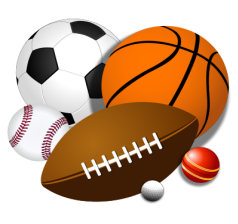 2022 TIME: Arrive between 3:00 PM to 4:00 PM WHERE: Stark County Elementary School Wyoming, IL COST: FREE ● Please bring your completed sport physical form with you to check-in. It requires a parent’s signature in order to receive a physical. ● Forms may be obtained from your school office, at Check-In, or online at stark100.com/medical services. ● Please note: If you are in 6th or 9th grade you will still need a School Physical completed by your regular physician.